Law Talk Word Scramble 4Find these words:AMEND, BICAMERAL, CODE, CONCUR, CONSTITUTIONAL RESOLUTION, FIRST READING, LEGISLATIVE COUNCIL, SECOND READING, SPEAKER OF THE HOUSE, STATUTE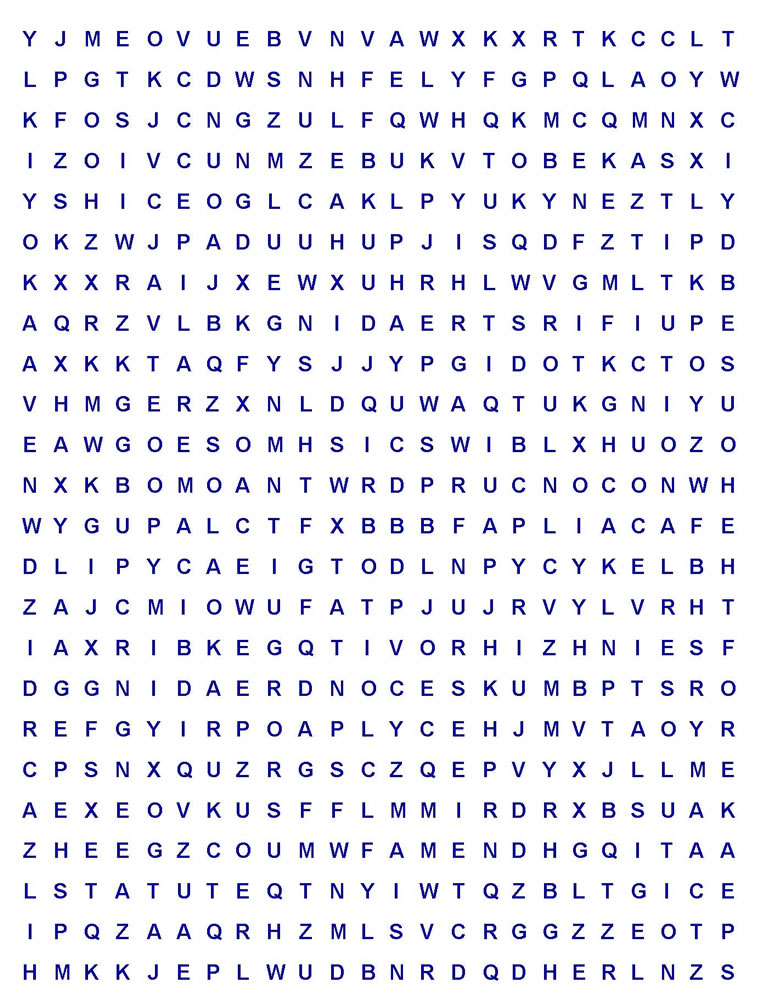 